Об утверждении Порядка работы и создании
Комиссии об установлении фактовпроживания граждан в жилых помещениях,находящихся в зоне чрезвычайной ситуации, фактов нарушения условий жизнедеятельности
граждан в результате чрезвычайной ситуации, а также фактов утраты ими имущества первойнеобходимости в результате чрезвычайной ситуации
В соответствии с Федеральным законом от 21.12.1994 № 68-ФЗ «О защите населения и территорий от чрезвычайных ситуаций природного и техногенного характера», постановлением Кабинета Министров Чувашской Республики от 20.12.2022 № 705 «Об утверждении Порядка и условий осуществления единовременных денежных выплат гражданам в случаях возникновения чрезвычайных ситуаций природного и техногенного характера на территории Чувашской Республики», в целях оперативного принятия мер, направленных на ликвидацию последствий чрезвычайной ситуации, на территории Порецкого муниципального округа Чувашской Республики, а также оказания помощи пострадавшим, администрация Порецкого муниципального округа Чувашской Республики   п о с т а н о в л я е т:1. Создать Комиссию об установлении фактов проживания граждан в жилых помещениях, находящихся в зоне чрезвычайной ситуации, фактов нарушения условий жизнедеятельности граждан в результате чрезвычайной ситуации, а также фактов утраты ими имущества первой необходимости в результате чрезвычайной ситуации, и утвердить ее состав, согласно Приложению № 1к настоящему постановлению.2. Утвердить Порядок работы Комиссии об установлении фактов проживания граждан в жилых помещениях, находящихся в зоне чрезвычайной ситуации, фактов нарушения условий жизнедеятельности граждан в результате чрезвычайной ситуации, а также фактов утраты ими имущества первой необходимости в результате чрезвычайной ситуации, согласно Приложению № 2 к настоящему постановлению.3. Контроль за исполнением настоящего постановления возложить на первого заместителя главы – начальника Управления по благоустройству и развитию территорий администрации Порецкого муниципального округа Чувашской Республики.4. Настоящее постановление вступает в силу со дня его официального опубликования в печатном издании «Вестник Поречья» и подлежит размещению на официальном сайте Порецкого муниципального округа в сети «Интернет».Приложение 1
к постановлению администрации
Порецкого муниципального округа
от 09.03.2023  № 179Состав
комиссии об установлении фактов проживания граждан в жилых помещениях, находящихся в зоне чрезвычайной ситуации, фактов нарушения условий жизнедеятельности граждан в результате чрезвычайной ситуации, а также фактов утраты ими имущества первой необходимости в результате чрезвычайной ситуацииПриложение 2
к постановлению администрации
Порецкого муниципального округа
от 09.03.2023  № 179Порядок
работы Комиссии об установлении фактов проживания граждан в жилых помещениях, находящихся в зоне чрезвычайной ситуации, фактов нарушения условий жизнедеятельности граждан в результате чрезвычайной ситуации, а также фактов утраты ими имущества первой необходимости в результате чрезвычайной ситуацииI. Общие положения1.1. Настоящий Порядок работы Комиссии об установлении фактов проживания граждан в жилых помещениях, находящихся в зоне чрезвычайной ситуации, фактов нарушения условий жизнедеятельности граждан в результате чрезвычайной ситуации, а также фактов утраты ими имущества первой необходимости в результате чрезвычайной ситуации (далее - Порядок) разработан в соответствии с Правилами предоставления иных межбюджетных трансфертов из федерального бюджета, источником финансового обеспечения которых являются бюджетные ассигнования резервного фонда Правительства Российской Федерации, бюджетам субъектов Российской Федерации на финансовое обеспечение отдельных мер по ликвидации чрезвычайных ситуаций природного и техногенного характера, осуществления компенсационных выплат физическим и юридическим лицам, которым был причинен ущерб в результате террористического акта, и возмещения вреда, причиненного при пресечении террористического акта правомерными действиями, утвержденными Постановлением Правительства Российской Федерации от 28.12.2019 № 1928 (Далее – Правила), Постановлением Кабинета Министров Чувашской Республики от 20.12.2022 № 705 «Об утверждении Порядка и условий осуществления единовременных денежных выплат гражданам в случаях возникновения чрезвычайных ситуаций природного и техногенного характера на территории Чувашской Республики», Методическими рекомендациями по порядку подготовки списков граждан, нуждающихся в получении единовременной материальной помощи, финансовой помощи в связи с утратой ими имущества первой необходимости, единовременного пособия в связи с гибелью (смертью) члена семьи (включаяпособие на погребение погибшего (умершего члена семьи) и единовременного пособия в связи с получением вреда здоровью при ликвидации последствий чрезвычайной ситуации природного и техногенного характера), утвержденными Министерством Российской Федерации России по делам гражданской обороны, чрезвычайным ситуациям и ликвидации последствий стихийных бедствий от 03.03.2022 № 2-4-71-7-11 (далее - Методические рекомендации).1.2. Целью работы Комиссии об установлении фактов проживания граждан в жилых помещениях, находящихся в зоне чрезвычайной ситуации, фактов нарушения условий жизнедеятельности граждан в результате чрезвычайной ситуации, а также фактов утраты ими имущества первой необходимости в результате чрезвычайной ситуации (далее - Комиссия) является подготовка списков граждан в соответствии с пунктом 2.1.Порядка и условия осуществления единовременных денежных выплат гражданам в случаях возникновения чрезвычайных ситуаций природного и техногенного характера на территории Чувашской Республики, утвержденного постановлением Кабинета Министров Чувашской Республики от 20.12.2022 № 705 «Об утверждении Порядка и условий осуществления единовременных денежных выплат гражданам в случаях возникновения чрезвычайных ситуаций природного и техногенного характера на территории Чувашской Республики», для получения гражданами единовременной материальной помощи и (или) финансовой помощи в связи с утратой ими имущества первой необходимости.1.3. Задачами Комиссии является установление факта нарушения условий жизнедеятельности граждан в результате чрезвычайной ситуации, фактов проживания граждан в жилых помещениях, находящихся в зоне чрезвычайной ситуации, утраты ими имущества первой необходимости в результате чрезвычайной ситуации (далее по тексту - ЧС), и подготовка заключений по установленным фактам.II. Установление фактов проживания граждан в жилых помещениях, находящихся в зоне чрезвычайной ситуации2.1. Факт проживания граждан от 14 лет и старше в жилых помещениях, находящихся в зоне ЧС устанавливается заключением комиссии на основании следующих критериев:а) гражданин зарегистрирован по месту жительства в жилом помещении, которое попало в зону ЧС, при введении режима ЧС для соответствующих органов управления и сил единой государственной системы предупреждения и ЧС;б) гражданин зарегистрирован по месту пребывания в жилом помещении, которое попало в зону ЧС, при введении режима ЧС для соответствующих органов управления и сил единой государственной системы предупреждения и ликвидации ЧС;в) имеется договор аренды жилого помещения, которое попало в зону ЧС;г) имеется договор социального найма жилого помещения, которое попало в зону ЧС;д) имеются справки с места работы или учебы, справки медицинских организаций;е) имеются документы, подтверждающие оказание медицинских, образовательных, социальных услуг и услуг почтовой связи;ж) иные сведения, которые могут быть предоставлены гражданином в инициативном порядке, получение которых не потребует от заявителя обращения за получением государственных (муниципальных) услуг, услуг организаций.2.2. Критерии, указанные в подпунктах «д-ж» настоящего пункта оцениваются в их совокупности, позволяющей установить факт проживания.2.3. Факт проживания детей в возрасте до 14 лет в жилых помещениях, находящихся в зоне ЧС, устанавливается решением Комиссии, если установлен факт проживания в жилом помещении, находящемся в зоне ЧС, хотя бы одного из родителей (усыновителей, опекунов), с которым проживает ребенок.III. Установление факта нарушения условий жизнедеятельности граждан в результате чрезвычайной ситуации3.1. Факт нарушения условий жизнедеятельности граждан в результате чрезвычайной ситуации определяется наличием либо отсутствием обстоятельств, которые возникли в результате чрезвычайной ситуации и при которых на определенной территории невозможно проживание людей в связи с гибелью или повреждением имущества, угрозой их жизни или здоровью.Факт нарушения условий жизнедеятельности граждан в результате чрезвычайной ситуации устанавливается решением комиссии исходя из следующих критериев:а) невозможность проживания граждан в жилых помещениях;б) невозможность осуществления транспортного сообщения между территорией проживания граждан и иными территориями, где условия жизнедеятельности не были нарушены;в) нарушение санитарно-эпидемиологического благополучия граждан.Факт нарушения условий жизнедеятельности при чрезвычайной ситуации устанавливается по состоянию хотя бы одного из показателей указанных критериев, характеризующему невозможность проживания граждан в жилых помещениях.3.2. Критерий невозможности проживания граждан в жилых помещениях оценивается по следующим показателям состояния жилого помещения, характеризующим возможность или невозможность проживания в нем:а) состояние здания (помещения);б) состояние теплоснабжения здания (помещения);в) состояние водоснабжения здания (помещения);г) состояние электроснабжения здания (помещения);д) возможность использования лифта.Состояние здания (помещения) определяется визуально. Невозможность проживания гражданина в жилых помещениях констатируется, если в результате чрезвычайной ситуации поврежден или частично разрушен хотя бы один из следующих конструктивных элементов здания: фундамент, стены, перегородки, перекрытия, полы, крыша, окна и двери, отделочные работы, печное отопление, электроосвещение.Состояние теплоснабжения здания (помещения) определяется инструментально. Невозможность проживания гражданина в жилых помещениях констатируется, если в результате чрезвычайной ситуации более суток прекращено теплоснабжение жилого здания (помещения), осуществляемое до чрезвычайной ситуации.Состояние водоснабжения здания (помещения) определяется визуально. Невозможность проживания гражданина в жилых помещениях констатируется, если в результате чрезвычайной ситуации более суток прекращено водоснабжение жилого здания (помещения), осуществляемое до чрезвычайной ситуации.Состояние электроснабжения здания (помещения) определяется инструментально. Невозможность проживания гражданина в жилых помещениях констатируется, если в результате чрезвычайной ситуации более суток прекращено электроснабжение жилого здания (помещения), осуществляемое до чрезвычайной ситуации.Кроме того, факт нарушения условий жизнедеятельности граждан в результате чрезвычайной ситуации может устанавливаться решением комиссии исходя из критериев, утвержденных нормативным правовым актом Порецкого муниципального округа, на основании географических особенностей территории.3.3. Критерий невозможности осуществления транспортного сообщения между территорией проживания граждан и иными территориями, где условия жизнедеятельности не были нарушены, оценивается путем:а) определения наличия и состава общественного транспорта в районе проживания гражданина;б) определения возможности функционирования общественного транспорта от ближайшего к гражданину остановочного пункта.Невозможность осуществления транспортного сообщения констатируется при наличии абсолютной невозможности функционирования общественного транспорта между территорией проживания граждан и иными территориями, где условия жизнедеятельности не были нарушены.3.4. Критерий нарушения санитарно-эпидемиологического благополучия граждан оценивается инструментально. Нарушение санитарно-эпидемиологического благополучия гражданина констатируется, если в районе его проживания в результате чрезвычайной ситуации произошло загрязнение атмосферного воздуха, воды, почвы загрязняющими веществами, превышающее предельно допустимые концентрации.IV. Установление факта утраты имущества первой необходимости гражданами в результате чрезвычайной ситуации4.1. Под имуществом первой необходимости, в соответствии с Правилами, понимается минимальный набор непродовольственных товаров общесемейного пользования, необходимых для сохранения здоровья человека и обеспечения его жизнедеятельности, включающий в себя:а) предметы для хранения и приготовления пищи – холодильник, газовая плита (электроплита) и шкаф для посуды;б) предметы мебели для приема пищи – стол и стул (табуретка);в) предметы мебели для сна – кровать (диван);г) предметы средств информирования граждан - телевизор (радио);д) предметы средств водоснабжения и отопления (в случае отсутствия централизованного водоснабжения и отопления) – насос для подачи воды, водонагреватель и отопительный котел (переносная печь).4.2. Факт утраты имущества первой необходимости устанавливается решением комиссии исходя из следующих критериев:а) частичная утрата имущества первой необходимости – приведение в результате воздействия поражающих факторов источника чрезвычайной ситуации части находящегося в жилом помещении, попавшем в зону чрезвычайной ситуации, имущества первой необходимости (не менее 3 предметов имущества первой необходимости) в состояние, непригодное для дальнейшего использования;б) полная утрата имущества первой необходимости – приведение в результате воздействия поражающих факторов источника чрезвычайной ситуации всего находящегося в жилом помещении, попавшем в зону чрезвычайной ситуации, имущества первой необходимости в состояние, непригодное для дальнейшего использования.4.3. При определении степени утраты имущества первой необходимости учитывается утрата предметов имущества первой необходимости каждой категории однократно.V. Подготовка списков граждан, нуждающихся в получении единовременной денежной выплаты5.1. Списки граждан, нуждающихся в получении единовременной денежной выплаты и заключения комиссий об установление факта нарушения условий жизнедеятельности граждан в результате чрезвычайной ситуации, фактов проживания граждан в жилых помещениях, находящихся в зоне чрезвычайной ситуации, утраты ими имущества первой необходимости в результате чрезвычайной ситуации (далее –заключения) составляются комиссиями на основании заявлений граждан или в порядке работы комиссии в условиях ЧС, для направления в Государственный комитет Чувашской Республики по делам гражданской обороны и чрезвычайным ситуациям.5.2. Заключение об установлениифакта нарушения условий жизнедеятельности заявителя в результате ЧС может быть подготовлено комиссией на одного или нескольких граждан, проживающих в одном жилом помещении, находящемся в зоне чрезвычайной ситуации.Заключение об установлении факта нарушения условий жизнедеятельности заявителя в результате ЧС подписывается всеми членами комиссии. Граждане, нуждающиеся в получении единовременной денежной выплаты, ознакомляются с заключением.Заключение об установлении факта нарушения условий жизнедеятельности заявителя в результате ЧС, утверждается главой Порецкого муниципального округа с расшифровкой подписи, проставлением даты и заверяется соответствующей печатью, в соответствии с формой, утвержденной Государственным комитетом Чувашской Республики по делам гражданской обороны и чрезвычайным ситуациям (Приложение №1 к настоящему Порядку).5.3. Заключение об установлении фактов проживания в жилом помещении, находящемся в зоне ЧС, и утраты заявителем имуществапервой необходимости в результате ЧС составляется комиссией в целях определения утраты гражданами имущества первой необходимости в результате ЧС.Заключение об установлении фактов проживания в жилом помещении, находящемся в зоне ЧС, и утраты заявителем имущества первой необходимости в результате ЧС может быть подготовлено комиссией на одного или нескольких граждан, проживающих в одном жилом помещении, находящемся в зоне чрезвычайной ситуации.Заключение об установлении фактов проживания в жилом помещении, находящемся в зоне ЧС, и утраты заявителем имущества первой необходимости в результате ЧС подписывается всеми членами комиссии. Граждане, нуждающиеся в получении единовременной денежной выплаты в связи с утратой ими имущества первой необходимости, ознакомляются с заключением.Заключение об установлении фактов проживания в жилом помещении, находящемся в зоне ЧС, и утраты заявителем имущества первой необходимости в результате ЧС утверждается главой Порецкого муниципального округа с расшифровкой подписи, проставлением даты и заверяется соответствующей печатью, в соответствии с формой, утвержденной Государственным комитетом Чувашской Республики по делам гражданской обороны и чрезвычайным ситуациям (Приложение №2 к настоящему Порядку).5.4. Заключения подготавливаются при учете критериев, обозначенных разделами II-IVнастоящего Порядка. 5.5. Глава Порецкого муниципального округа подписывает списки граждан, нуждающихся в получении единовременной денежной выплаты в связи с установлением факта нарушения условий жизнедеятельности граждан в результате чрезвычайной ситуации, фактов проживания граждан в жилых помещениях, находящихся в зоне чрезвычайной ситуации, утраты ими имущества первой необходимости в результате чрезвычайной ситуации и направляет указанные списки для утверждения вместе с заключениями комиссий в Государственный комитет Чувашской Республики по делам гражданском обороны и чрезвычайным ситуациям в срок, не превышающий одного рабочего дня со дня формирования списков.При отсутствии возможности работы комиссии в связи с воздействием поражающих факторов источника ЧС, срок направления списков определяется действующим законодательством Чувашской Республики и Российской Федерации.Приложение № 1
к Порядку работы Комиссии об установлении
 фактов проживания граждан в жилых помещениях,
находящихся в зоне чрезвычайной ситуации,
 фактов нарушения условий жизнедеятельности
 граждан в результате чрезвычайной ситуации, 
а также фактов утраты ими имущества 
первой необходимости в результате 
чрезвычайной ситуации, 
утвержденному постановлениемадминистрации
Порецкого муниципального округа
от 09.03.2023  № 179«УТВЕРЖДАЮГлава Порецкого муниципального округа
Чувашской Республики
________________________
(ФИО, подпись)

________________________
(дата)М.П.ЗАКЛЮЧЕНИЕоб установлении факта нарушения условий жизнедеятельности заявителя в результате чрезвычайной ситуации (реквизиты нормативного правового акта об отнесении сложившейся ситуации к чрезвычайной)Комиссия, действующая на основании ______________________________________ ______________________________________________________________, в составе:председатель комиссии: __________________________________________________члены комиссии: ______________________________________________________________________________________________________________________________________________________________________________________________________провела _________ обследование	 условий	 жизнедеятельности заявителя:                               (дата)Ф.И.О. заявителя:_______________________________________________________________________________________________________________________________Адрес места жительства:_________________________________________________________________________________________________________________________Факт проживания в жилом помещении ______________________________________			 (Ф.И.О. заявителя)установлен/не установлен на основании _____________________________________		(нужное подчеркнуть)                                            		 (указать, если факт проживания установлен,основанияс указанием реквизитов документов: договор аренды или социального найма жилого помещения, решение суда и др.)Дата начала нарушения условий жизнедеятельности: __________________________Характер нарушения условий жизнедеятельности:Факт нарушения условий жизнедеятельности при чрезвычайной ситуации устанавливается по состоянию хотя бы одного из показателей указанных критериев, характеризующему невозможность проживания заявителя в жилом помещении.Факт нарушения условий жизнедеятельности ___________________________			(Ф.И.О. заявителя)в результате чрезвычайной ситуации установлен/не установлен.	(нужное подчеркнуть)Председатель комиссии:(должность, подпись, фамилия, инициалы)Члены комиссии:(должность, подпись, фамилия, инициалы)(должность, подпись, фамилия, инициалы)(должность, подпись, фамилия, инициалы)С заключением комиссии ознакомлен:заявитель _______________________________________________________________(подпись, фамилия, инициалы)»Приложение № 1
к Порядку работы Комиссии об установлении
 фактов проживания граждан в жилых помещениях,
находящихся в зоне чрезвычайной ситуации,
 фактов нарушения условий жизнедеятельности
 граждан в результате чрезвычайной ситуации, 
а также фактов утраты ими имущества 
первой необходимости в результате 
чрезвычайной ситуации, 
утвержденному постановлением администрации
Порецкого муниципального округаот 09.03.2023  № 179
«УТВЕРЖДАЮГлава Порецкого муниципального округа
Чувашской Республики
________________________
(ФИО, подпись)

________________________
(дата)М.П.ЗАКЛЮЧЕНИЕоб установлении фактов проживания в жилом помещении, находящемся в зоне чрезвычайной ситуации, и утраты заявителем имущества
первой необходимости в результате чрезвычайной ситуации (реквизиты нормативного правового акта об отнесении сложившейся ситуации к чрезвычайной)Комиссия, действующая на основании ______________________________________ ______________________________________________________________, в составе:председатель комиссии:___________________________________________________члены комиссии: ________________________________________________________провела 	___________ обследование	 утраченного 	имущества первой необходимости.	 (дата)Адрес места жительства: ________________________________________________________________________________________________________________________Ф.И.О. заявителя: ______________________________________________________________________________________________________________________________Факт проживания в жилом помещении _____________________________________                                                                                    (фамилия, имя, отчество заявителя)установлен/не установлен на основании ____________________________________(нужное подчеркнуть)                                            		 (указать, если факт проживания установлен,основанияс указанием реквизитов документов: договор аренды или социального найма жилого помещения, решение суда и др.)Список утраченного имущества первой необходимости:Факт утраты имущества первой необходимости  ______________________________                                                                                                                                 (Ф.И.О. заявителя)в результате чрезвычайной ситуации установлен/не установлен.(нужное подчеркнуть)Председатель комиссии:(должность, подпись, фамилия, инициалы)Члены комиссии:(должность, подпись, фамилия, инициалы)(должность, подпись, фамилия, инициалы)(должность, подпись, фамилия, инициалы)С заключением комиссии ознакомлен:заявитель __________________________________________________________                                                                       (подпись, фамилия, инициалы)»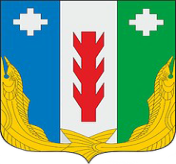 Администрация Порецкого муниципального округа Чувашской РеспубликиПОСТАНОВЛЕНИЕ09.03.2023  № 179с. ПорецкоеЧăваш РеспубликинПăрачкав муниципалитет округӗн администрацийĕЙЫШĂНУ09.03.2023  № 179ПăрачкавсалиГлава Порецкого муниципального округа                          Е.В.ЛебедевПредседатель  комиссии:Первый заместитель главы – начальник управления по благоустройству и развитию территорий администрации Порецкого муниципального округа;Заместитель председателя комиссии:Секретарь комиссии:Члены Комиссии:Начальник отдела строительства, дорожного хозяйства, ЖКХ и экологии управления по благоустройству и развитию территорий администрации Порецкого муниципального округа;Заведующий сектором мобилизационной подготовки, специальных программ, ГО и ЧС администрации Порецкого муниципального округа;Генеральный директор МУП «ОП ЖКХ» Порецкого муниципального округа;Главный специалист-эксперт отдела строительства, дорожного хозяйства, ЖКХ  и экологии управления по благоустройству и развитию территорий администрации Порецкого муниципального округа;Заведующий сектором земельных и имущественных отношений администрации Порецкого муниципального округа.В соответствии сКритерии нарушения
условий
жизнедеятельностиПоказатели критериев
нарушения условий
жизнедеятельностиСостояниеНевозможность
проживания заявителя в жилом помещении (месте проживания):1) здание (жилое
помещение):Невозможность
проживания заявителя в жилом помещении (месте проживания):фундаментповрежден (частично разрушен)/не поврежден (частично не разрушен)Невозможность
проживания заявителя в жилом помещении (месте проживания):стеныповреждены (частично разрушены)/не повреждены (частично не разрушены)Невозможность
проживания заявителя в жилом помещении (месте проживания):перегородкиповреждены (частично разрушены)/не повреждены (частично не разрушены)Невозможность
проживания заявителя в жилом помещении (месте проживания):перекрытияповреждены (частично разрушены)/не повреждены (частично не разрушены)Невозможность
проживания заявителя в жилом помещении (месте проживания):полыповреждены (частично разрушены)/не повреждены (частично не разрушены)Невозможность
проживания заявителя в жилом помещении (месте проживания):крышаповреждена (частично разрушена)/не повреждена (частично не разрушена)Невозможность
проживания заявителя в жилом помещении (месте проживания):окна и двериповреждены (частично разрушены)/не повреждены (частично не разрушены)Невозможность
проживания заявителя в жилом помещении (месте проживания):отделочные работыповреждены (частично разрушены)/не повреждены (частично не разрушены)Невозможность
проживания заявителя в жилом помещении (месте проживания):печное отоплениеповреждено (частично разрушено)/не повреждено (частично не разрушено)Невозможность
проживания заявителя в жилом помещении (месте проживания):электроосвещениеповреждено (частично разрушено)/
не повреждено (частично
не разрушено)Невозможность
проживания заявителя в жилом помещении (месте проживания):прочиеповреждены (частично разрушены)/не повреждены (частично не разрушены)Невозможность
проживания заявителя в жилом помещении (месте проживания):2) теплоснабжение здания
(жилого помещения)нарушено/не нарушеноНевозможность
проживания заявителя в жилом помещении (месте проживания):3) водоснабжение здания
(жилого помещения)нарушено/не нарушеноНевозможность
проживания заявителя в жилом помещении (месте проживания):4) электроснабжение
здания (жилого
помещения)нарушено/не нарушеноНевозможность
проживания заявителя в жилом помещении (месте проживания):5) возможность использования лифтавозможно/невозможноНевозможность
осуществления
транспортного
сообщения между
территорией
проживания заявителя
и инымитерриториями, где
условияжизнедеятельности не
были нарушены:1) наличие и состав
общественного транспорта
в районе проживания
заявителядоступно/недоступноНевозможность
осуществления
транспортного
сообщения между
территорией
проживания заявителя
и инымитерриториями, где
условияжизнедеятельности не
были нарушены:2) функционирование
общественного транспорта
от ближайшего к
заявителю остановочного
пунктавозможно/невозможноНарушение санитарно-
эпидемиологического
благополучия
заявителянарушено/не нарушеноВ соответствии сИмущество первой необходимостиУтрачено
(ДА или НЕТ)ПримечаниеПредметы для хранения и приготовления пищи:холодильникгазовая плита (электроплита)шкаф для посудыПредметы мебели для приема пищи:столстул (табуретка)Предметы мебели для сна:кровать (диван)Предметы средств информирования граждан:телевизор (радио)Предметы средств водоснабжения и отопления (заполняется в случае отсутствия централизованного водоснабжения и отопления):насос для подачи водыводонагревателькотел отопительный (переносная печь)